Nom : Euclide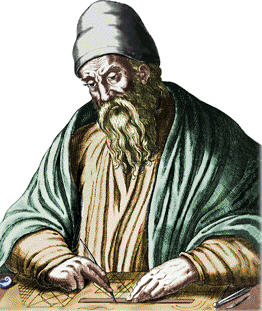 Localité : Alexandrie en Grèce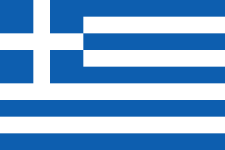 Période de temps : 365 av.J.C à 265 av.J.CSon ami : Roi Ptolémée IISon œuvre : les éléments de mathématiqueÇa parle de : un large ensemble de théorèmes accompagnés de leurs démonstrations.Son travail : Mathématicien